Al Responsabile dell’Area 4- Edilizia Privata e Urbanistica del Comune di BibbonaResponsabile del Procedimento Geom. Sandro CERRIPIAZZA C. COLOMBO N. 157020 BIBBONA (LI)PEC: comune.bibbona@pec.itOSSERVAZIONE al/ai seguente/i atto/i:[] Piano Attuativo delle Aree per la Balneazione Marina [] Rapporto Ambientale comprensivo dei relativi allegati, Relazione di Sintesi non Tecnica – Studio d’IncidenzaIl/La sottoscritto/aCognome __________________________ Nome _______________________________________Nato/a  a _______________________________ Provincia _________ Il _______/_______/______Residente a __________________________ Via/Piazza ________________________ n. _____  Presa visione del PIANO ATTUATIVO DELLE AREE PER LA BALNEAZIONE MARINA  ADOTTATO con deliberazione del Consiglio Comunale di Bibbona n. 18 del 23.04.2021Consapevole che le osservazioni possono essere presentate entro e non oltre il giorno 23.07.2021 ai sensi della L.R.T. 65/2014 e s.m.i. e non oltre il giorno 23.08.2021 ai sensi della L.R.T. 10/2010 e s.m.i. (VAS) (come da avvisi pubblicati sul BURT del 23.06.2021 N. 25).Considerato che __________________________________________________________________ ____________________________________________________________________________________________________________________________________________________________________________________________________________________________________________________________________________________________________________________________Osserva che _____________________________________________________________________ ____________________________________________________________________________________________________________________________________________________________________________________________________________________________________________________________________________________________________________________________Allegati alla presente osservazione:Copia documento d’identità in corso di validità;Il sottoscritto, oltre a quanto sopra, allega la seguente documentazione (all’osservazione possono essere allegati documenti, testi, relazioni illustrative, cartografie ecc..). In particolare, se la richiesta riguarda un’area specifica, si chiede di fornire un estratto cartografico del Piano Attuativo delle Aree per la Balneazione Marina adottato con individuazione dell’area oggetto di osservazione e modifiche proposte._________________________________________________________________________________________________________________________________________________________________________________________________________________________Data __________________	Firma_________________________________________________________________________TRATTAMENTO DEI DATI PERSONALII dati sopra riportati sono trattati nel rispetto delle norme sulla tutela della privacy, di cui al DLgs. n. 196/2003. I dati vengono archiviati e trattati sia in formato cartaceo sia su supporto informatico nel rispetto delle misure minime di sicurezza. L'interessato può esercitare i diritti di cui al citato Codice presentando richiesta direttamente presso l’Ufficio Urbanistica del Comune di Bibbona.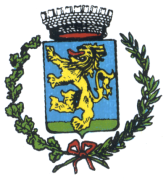 COMUNE DI BIBBONA                                                                                         Provincia di LivornoOGGETTO: OSSERVAZIONI AL PIANO ATTUATIVO DELLE AREE PER LA BALNEAZIONE MARINA, ADOTTATO con deliberazione del Consiglio Comunale di Bibbona n. 18 del 23.04.2021. Pubblicazione adozione sul BURT n.  25, parte II, del 23/06/2021Provincia ______  Posta elettronica _________________________  Tel. Cell.  ________________in qualità di:[] Privato/a cittadino/a[] Tecnico professionista[] Rappresentante dell’associazione o Ente ___________________________________________[]Rappresentante legale della società ________________________________________________ con sede ________________________________________________________________________[] Altro (specificare) ______________________________________________________________